HEAL PRIORITY ACTION TEAM AGENDA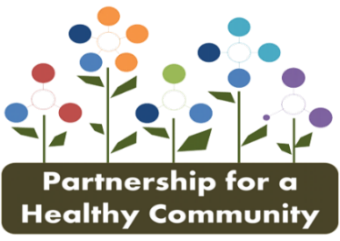 Date: Thursday, June 10th, 2021Time:	 2:00 to 3:30 pmLocation: Peoria City/County Health Department / Room 125 -- 2116 N Sheridan Rd, Peoria, IL 61604GOAL: TO FOSTER AND PROMOTE HEALTHY EATING AND ACTIVE LIVING TO REDUCE CHRONIC DISEASE AND FOOD INSECURITY IN THE TRI-COUNTY AREA.OBJECTIVE #1 (HP2020): By 2022, reduce the proportion of adults considered obese by 2%OBJECTIVE #2 (HP2020): By 2022, reduce the proportion of youth (Grade 8-12), who self-reported overweight and obese by 2%OBJECTIVE #3 (HP2020): By 2022, decrease food insecurity in populations residing in Peoria, Tazewell and Woodford Counties by 1%SOCIAL DETERMINANTS: Food insecurity & Built environment.
Visit healthyhoi.org for more information on the HEAL Priority Action Team!TopicLeaderAction ItemsWelcome/IntroductionsKaitlyn StreitmatterBoard AnnouncementsGreg EberleData DashboardAmanda SmithHEAL Team News ArticlesShanita WallaceAnnouncementsAll6-month status updates - Strategy Breakout Groups                 HEAL Food System Partners – Amy F.Ending Hunger Together – Year 3Breastfeeding/ISPAN/WIC – Michelle CBF rates, WIC additional dollars for fruits and vegetables, farmer’s market Park District/Built Environment – Joyce/Kim L.Wellness Policies, Park Prescriptions, Walking AssessmentsDPP referrals for WIC clients - Kim L. Food Insecurity Screening – Dr. Amy C./Michelle S.Food Pantry Lists, screening tools, resourcesYouth Obesity - HayleyPopulation Health in Schools, CHW, Resource listsKaitlyn Streitmatter Strategy Group LeadsNEXT MEETING: Thursday, July 8, 2021 @ Tazewell County Health Department NEXT MEETING: Thursday, July 8, 2021 @ Tazewell County Health Department NEXT MEETING: Thursday, July 8, 2021 @ Tazewell County Health Department 